Kla.TV Hits 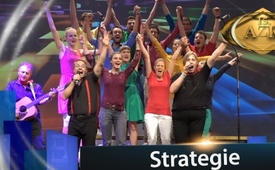 15. AZK: ♫ Strategie ♫ – Johannes Brändli und Bethany-Joy Isaak mit Swiss Chor und Bühler-Band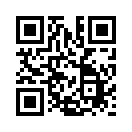 "Dem Gegner sind wir niemals überlegen, ausser wir haben die bessere Strategie…" Diese Liedzeile stammt aus dem Lied „Strategie“ von Johannes Brändli. Es handelt von der Strategie, die Menschen unüberwindbar macht, gegen diejenigen, die sie teilen und spalten möchten.Wer steckt hinter all den Medienlügen?
Wer steckt hinter Hetze, Verarmung und Krieg?
Wer zerstört die Umwelt und unsere Gesundheit
und zieht am Schluss aus allem, aus allem Gewinn?
Ich weiss nicht wer das tut, doch das läuft ganz klar nach Plan ab,
also gibt es ne Agenda, eine Strategie.
GEGEN UNS! Und dem Gegner sind wir niemals überlegen,
ausser wir hab'n die bessere Strategie!!!
Einsheit! Das ist mehr als unsre Zuflucht! 
Einsheit! Sie wird matchentscheidend sein! 
Einsheit! In der Praxis wird zu Power!
Einsheit! Keiner steht am Schluss allein!
Keiner steht am Schluss allein!
Wir wolln alle Frieden, - definitiv!
Teilen und beherrschen lassen wir uns nicht mehr!
Stattdessen halten wir Kriegsrat und vertrauen einander,
werden kohärent in derselben Strategie.
Wir haben uns entschlossen und es ist uns egal,
was du glaubst und wen Du wählst und was Du isst.
Aber uns ist nicht egal, ob du mit uns ziehst.
Ja, ob Du praktisch mithilfst oder nicht....
Einsheit! Das ist mehr als unsre Zuflucht! 
Einsheit! Sie wird matchentscheidend sein! 
Einsheit! In der Praxis wird zu Power!
Einsheit! Keiner steht am Schluss allein!
Gemeinsam strategische Werke tun... egal, wer man ist und was man glaubt, das macht uns unüberwindbar! 
Gemeinsam strategische Werke tun... egal, wer man ist und was man glaubt, das macht uns unüberwindbar! 
Einsheit! Das ist mehr als unsre Zuflucht! 
Einsheit! Sie wird matchentscheidend sein! 
Einsheit! In der Praxis wird zu Power!
Einsheit! Keiner steht am Schluss allein!
Einsheit! Das ist mehr als unsre Zuflucht! 
Einsheit! Sie wird matchentscheidend sein! 
Einsheit! In der Praxis wird zu Power!
Einsheit! Denn die Spaltung ist vorbei!von Johannes B.Quellen:https://www.anti-zensur.info/azk15/Das könnte Sie auch interessieren:#AZK15 - 15. AZK-Konferenz - www.kla.tv/AZK15

#Hits - Kla.TV-Hits - www.kla.tv/HitsKla.TV – Die anderen Nachrichten ... frei – unabhängig – unzensiert ...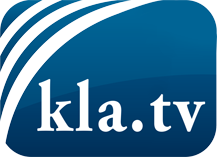 was die Medien nicht verschweigen sollten ...wenig Gehörtes vom Volk, für das Volk ...tägliche News ab 19:45 Uhr auf www.kla.tvDranbleiben lohnt sich!Kostenloses Abonnement mit wöchentlichen News per E-Mail erhalten Sie unter: www.kla.tv/aboSicherheitshinweis:Gegenstimmen werden leider immer weiter zensiert und unterdrückt. Solange wir nicht gemäß den Interessen und Ideologien der Systempresse berichten, müssen wir jederzeit damit rechnen, dass Vorwände gesucht werden, um Kla.TV zu sperren oder zu schaden.Vernetzen Sie sich darum heute noch internetunabhängig!
Klicken Sie hier: www.kla.tv/vernetzungLizenz:    Creative Commons-Lizenz mit Namensnennung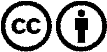 Verbreitung und Wiederaufbereitung ist mit Namensnennung erwünscht! Das Material darf jedoch nicht aus dem Kontext gerissen präsentiert werden. Mit öffentlichen Geldern (GEZ, Serafe, GIS, ...) finanzierte Institutionen ist die Verwendung ohne Rückfrage untersagt. Verstöße können strafrechtlich verfolgt werden.